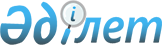 О признании утратившими силу некоторых решений маслихата района Шал акына Северо-Казахстанской областиРешение маслихата района Шал акына Северо-Казахстанской области от 13 мая 2021 года № 7/14. Зарегистрировано Департаментом юстиции Северо-Казахстанской области 14 мая 2021 года № 7428
      В соответствии со статьей 7 Закона Республики Казахстан "О местном государственном управлении и самоуправлении в Республике Казахстан", статьей 27 Закона Республики Казахстан "О правовых актах", маслихат района Шал акына Северо-Казахстанской области РЕШИЛ:
      1. Признать утратившими силу:
      1) решение маслихата района Шал акына Северо-Казахстанской области "Об утверждении Методики оценки деятельности административных государственных служащих корпуса "Б" коммунального государственного учреждения "Аппарат маслихата района Шал акына Северо-Казахстанской области" от 30 марта 2018 года № 23/3 (зарегистрировано в Реестре государственной регистрации нормативных правовых актов под № 4646);
      2) решение маслихата района Шал акына Северо-Казахстанской области "Об утверждении регламента собрания местного сообщества города Сергеевки и сельских округов района Шал акына Северо-Казахстанской области" от 29 мая 2018 года № 25/2 (зарегистрировано в Реестре государственной регистрации нормативных правовых актов под № 4759).
      2. Настоящее решение вводится в действие по истечении десяти календарных дней после дня его первого официального опубликования.
					© 2012. РГП на ПХВ «Институт законодательства и правовой информации Республики Казахстан» Министерства юстиции Республики Казахстан
				
      Председатель сессии маслихата
района Шал акына
Северо-Казахстанской области

А. Амренова

      Секретарь маслихата
района Шал акына
Северо-Казахстанской области

О. Амрин
